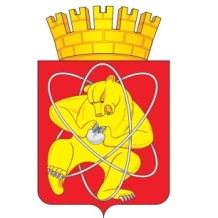 Городской округ «Закрытое административно – территориальное образование Железногорск Красноярского края»АДМИНИСТРАЦИЯ ЗАТО г. ЖЕЛЕЗНОГОРСКПОСТАНОВЛЕНИЕ05.12.2022                                                                                                                                               № 2546г. ЖелезногорскО внесении изменений в постановление Администрации ЗАТО г. Железногорск от 16.09.2022 № 1900 «Об определении управляющей организации для управления многоквартирным домом, расположенным по адресу: Красноярский край, ЗАТО Железногорск, г. Железногорск, ул. Белорусская, д. 46»В соответствии со статьей 161 Жилищного кодекса Российской Федерации, постановлением Правительства Российской Федерации от 21.12.2018 № 1616 «Об утверждении Правил определения управляющей организации для управления многоквартирным домом, в отношении которого собственниками помещений в многоквартирном доме не выбран способ управления таким домом или выбранный способ управления не реализован, не определена управляющая организация, и о внесении изменений в некоторые акты Правительства Российской Федерации», руководствуясь Уставом ЗАТО Железногорск, ПОСТАНОВЛЯЮ:1. Внести следующие изменения в  постановление Администрации ЗАТО       г. Железногорск от 16.09.2022 № 1900 «Об определении управляющей организации для управления многоквартирным домом, расположенным по адресу: Красноярский край, ЗАТО Железногорск, г. Железногорск, ул. Белорусская,                 д. 46»:1.1. Пункт 3 постановления изложить в новой редакции:«3. Установить плату за содержание жилого помещения, расположенного в многоквартирном доме по адресу: Красноярский край, ЗАТО Железногорск, г. Железногорск, ул. Белорусская, д. 46 на период, установленный пунктом                         1 настоящего постановления, в размере 59,76 руб./кв.м общей площади жилого помещения в месяц.».2. Управлению внутреннего контроля Администрации ЗАТО г. Железногорск (В.Г. Винокурова) довести настоящее постановление до сведения населения через газету «Город и горожане».3. Отделу общественных связей Администрации ЗАТО г. Железногорск (И.С. Архипова) в течение одного рабочего дня со дня принятия настоящего постановления разместить настоящее постановление на официальном сайте городского округа «Закрытое административно-территориальное образование город Железногорск Красноярского края» в информационно-телекоммуникационной сети «Интернет».4. Контроль над исполнением настоящего постановления оставляю за собой.5. Настоящее постановление вступает в силу после его официального опубликования и распространяется на правоотношения, возникшие с 23 сентября  2022 года.Глава ЗАТО г. Железногорск                                                                    И.Г. Куксин